       ПАВЛОГРАДСЬКА МІСЬКА РАДА     ВИКОНАВЧИЙ КОМІТЕТ           Р І Ш Е Н Н Я13.10.2021р.                          м. Павлоград		          				№ 884Про матеріальне заохоченняголів квартальних комітетівЗгідно з п. 4  п. «а» ст.28,  ст.40, ч.1  ст.52  Закону  України  «Про місцеве самоврядування в Україні»,  рішенням сесії Павлоградської міської ради від 20.09.2016 р. № 356-12/VII «Про затвердження Програми сприяння громадській активності у розвитку міста на 2017-2021 роки» виконавчий комітет Павлоградської міської ради					  ВИРІШИВ:1. Виплатити  матеріальне заохочення головам квартальних комітетів на суму 86 520 (вісімдесят шість тисяч пятсот двадцять) гривень згідно з додатком.	2. Передбачити виплату кожному голові квартального комітету в залежності від розміру кварталу:- (менше 100 домовласників на кварталі) – по  920 грн. кожному;- (від 100 до 150 домовласників на кварталі) – по 1025 грн. кожному;- (від 150 до 200 домовласників на кварталі) – по 1125 грн. кожному;	- (від 200 до 300 домовласників на кварталі)  – по 1225 грн. кожному;- (від 250 до 300 домовласників на кварталі)  – по 1325 грн. кожному;- (більше 300 домовласників на кварталі)  – по     1430 грн. кожному.Крім того заохотити додатково:- в зв’язку з ювілеєм - 100 грн.;- за тимчасову роботу на іншому кварталі-250 грн.	3. Фінансовому управлінню (Роїк) профінансувати управління комунального господарства та будівництва Павлоградської міської ради за рахунок коштів міського бюджету на виконання Програми сприяння громадській активності у розвитку міста на 2017-2021 роки затвердженої рішенням сесії Павлоградської міської ради від  20.09.2016р. № 356-12/VII.4. Управлінню комунального господарства та будівництва Павлоградської міської ради (Завгородній) здійснити виплати згідно з додатком.5. Координацію роботи щодо виконання даного рішення покласти на  начальника управління комунального господарства та будівництва                          Завгороднього А.Ю., контроль - на першого заступника міського голови Радіонова О.М.Міський голова					                   		А.О. Вершина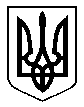 